Anlage zum Antrag auf Anerkennung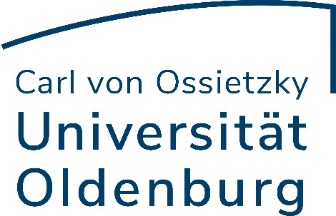 (Fachbachelor Nachhaltigkeitsökonomik)Hinweis: Das Formular orientiert sich an der jeweils aktuellen Prüfungsordnung. Bei abweichenden Anträgen ggf. Blankoformular nutzen.Hinweise zur Antragstellung:"Antrag auf Anerkennung von Prüfungsleistungen" und Anlage für das beantragte Fach bzw. den Professionalisierungsbereich mit den Nachweisen (Notenbescheinigung, Zeugnis, etc.) zu einer Gesamtdatei im PDF-Format zusammenfügen und per Mail an die o.g. Adresse senden.Weitere Ausführungen zur Antragstellung: https://uol.de/anerkennung Vorgelegte LeistungAnzuerkennendes ModulKPNoteBemerkungenMitgebrachte Prüfungsleistung, die an der UOL anerkannt werden soll. Modul- bzw. Veranstaltungstitel laut beigefügtem NachweisModul an der UOL, für das die vorgelegte Leistung anerkannt werden soll. (Modulkürzel und Modulname angeben)desModulsan der UOLwird vom Prüfungs-amt ermitteltwird vom Prüfungsamt ausgefülltBasiscurriculum im Umfang von 30 KPBasiscurriculum im Umfang von 30 KPBasiscurriculum im Umfang von 30 KPBasiscurriculum im Umfang von 30 KPBasiscurriculum im Umfang von 30 KPwir011: Einführung in die BWL 6wir041: Einführung in die VWL 6wir110: Makroökonomische Theorie 6wir120: Mikroökonomische Theorie 6mat990: Mathematik für Ökonomen 6Aufbaucurriculum im Umfang von 24 KPAufbaucurriculum im Umfang von 24 KPAufbaucurriculum im Umfang von 24 KPAufbaucurriculum im Umfang von 24 KPAufbaucurriculum im Umfang von 24 KPwir150: Statistik I für Wirtschaftswissenschaftler6wir151: Statistik II für Wirtschaftswissenschaftler6wir152: Empirische Forschungsmethoden  6wir809: Ökonometrie  6mat991: Mathematik für Ökonomen II6Vertiefungsmodule im Umfang von 54 KP Vertiefungsmodule im Umfang von 54 KP Vertiefungsmodule im Umfang von 54 KP Vertiefungsmodule im Umfang von 54 KP Vertiefungsmodule im Umfang von 54 KP wir154: Applied Industrial Organization6wir250: International Economics6wir260: Umweltökonomie6wir270: Resource and Energy Economics6wir280: Wirtschaftspolitik6wir290: Economic Growth6wir300: Finanzwissenschaft6wir360: Umwelt- und Nachhaltigkeitspolitik6wir361: Environment and inequality: socioeconomic linkages and policy instruments6Wahlpflichtbereich im Umfang von 24 KP Wahlpflichtbereich im Umfang von 24 KP Wahlpflichtbereich im Umfang von 24 KP Wahlpflichtbereich im Umfang von 24 KP Wahlpflichtbereich im Umfang von 24 KP wir021: Buchhaltung und Abschluss 6sow019: Einführung in die Soziologie 6sow021: Einführung in die Politikwissenschaft 6inf600: Wirtschaftsinformatik I 6inf980: Einführung in die Informatik für Naturwissenschaften666BachelorarbeitBachelorarbeitBachelorarbeitBachelorarbeitBachelorarbeitBachelorarbeitsmodul15